A° 2018	N° 3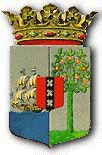 PUBLICATIEBLADLANDSBESLUIT, HOUDENDE ALGEMENE MAATREGELEN, van de 29ste januari 2018 ter uitvoering van artikel 11, eerste lid, van de Regeling Gemeenschappelijke Geldstelsel van Curaçao en Sint Maarten (Landsbesluit herdenkingsmunt 100 jaar Maduro & Curiel’s Bank)____________In naam van de Koning!______De Gouverneur van Curaçao,In overweging genomen hebbende:dat het wenselijk is ter ere van het 100-jarige jubileum van Maduro & Curiel’s Bank in Curaçao een herdenkingsmunt, vervaardigd van het materiaal Aureate Bonded Steel, met het karakter van wettig betaalmiddel uit te geven;dat ter uitvoering van artikel 11, eerste lid, van de Regeling Gemeenschappelijk Geldstelsel Curaçao en Sint Maarten, de beeltenis, het bedrag, het muntmateriaal, de afmetingen, het gewicht en de hoeveelheid van de herdenkingsmunten, bij landsbesluit, houdende algemene maatregelen, worden vastgesteld;Heeft, de Raad van Advies gehoord, besloten:Artikel 1Ter herdenking van het 100-jarige jubileum van Maduro & Curiel’s Bank in Curaçao, worden maximaal 20.000 munten vervaardigd van het materiaal Aureate Bonded Steel met elk een nominale waarde van NAf 5,00 (zegge: vijf Nederlands-Antilliaanse guldens). Artikel 21.	De munten, bedoeld in artikel 1, zijn rond met een diameter van 29 millimeter, wegen in totaal 11,0 gram en hebben als randschrift “GOD * ZIJ * MET * ONS”. 2.   	De beeltenis van de munten, bedoeld in artikel 1, is als volgt:a.	op de voorzijden: een 3D beeltenis van de tekst “100 MCB”, welk logo blauw is, het cijfer 100 is geelkleurig met aan de bovenrand van de beeltenis de jaartallen 1916 en 2016 aan de linkerzijde respectievelijk rechterzijde. Helemaal boven in neerwaartse letters weergegeven: “Between past and future, MCB is present”;      b.   op de keerzijden: de landsnaam “De Nederlandse Antillen”, een afbeelding vanhet wapen van de Nederlandse Antillen evenals de waarde aanduiding 5G, alsmede het jaartal, het muntteken en het muntmeesterteken.Artikel 3Dit landsbesluit treedt in werking met ingang van de dag na de datum van bekendmaking en werkt terug tot en met 1 oktober 2016.Artikel 4Dit landsbesluit wordt aangehaald als: Landsbesluit herdenkingsmunt 100 jaar Maduro & Curiel’s Bank. Gegeven te Willemstad, 29 januari 2018	L.A. GEORGE-WOUTDe Minister van Financiën,      K.A. GIJSBERTHA				Uitgegeven de 2de maart 2018De Minister van Algemene Zaken,	E.P. RHUGGENAATH			Nota van toelichting behorende bij het Landsbesluit herdenkingsmunt 100 jaar Maduro & Curiel’s Bank.100 jaar Maduro & Curiel’s BankNiet minder dan tien decennia geleden dienden de oprichters van Maduro’s Bank een verzoekschrift in voor een bankvergunning. De heer Joseph Alvarez Correa (Shon Jojo) en zijn schoonbroer De heer Salomon Mordechai Levy Maduro (Shon Sol) kregen hier goedkeuring voor en in 1916 werd Maduro’s Bank een realiteit. Een jaar later, in het jaar 1917, opende Maduro’s Bank haar deuren voor het grote publiek als eerste commerciële bank van de Nederlandse Antillen. Maduro’s Bank bevond zich in de noordelijke helft van het toenmalige S.E.L Maduro & Zoons gebouw in Punda, haar lange zijde grenzend aan de drijvende markt, om de hoek van de Handelskade. Een decennium later, in 1927, werd de bank van een jongere concurrent, Morris Elias Curiel, opgericht: Curiel’s Bank. De directeuren van beide banken kenden elkaar persoonlijk en waren wijs genoeg om hun professioneel leven nooit tussen hun vriendschap te laten komen. In 1932 zijn Curiel’s Bank en Maduro’s Bank gefuseerd, als gevolg van roerige tijden op Curaçao. De naam die toen ontstond, is tot op de dag van vandaag de naam van de huidige bank: Maduro & Curiel’s Bank. De fusie versterkte de kapitaalbasis van de bank, elimineerde de concurrentie tussen de twee banken en bracht zelfs schaalvoordelen met zich mee. Door de bloei van de economie op Curaçao en de nabije buren kon de Maduro & Curiel’s Bank haar vleugels openslaan en filialen openen op Aruba, Bonaire, Sint Maarten, Saba en Sint Eustatius. Ter ere van dit 100-jarige jubileum van Maduro & Curiel’s Bank op Curaçao wordt een serie herdenkingsmunten vervaardigd van het materiaal Aureate Bonded Steel, met het karakter van wettig betaalmiddel.Daarom is de regering van Curaçao van mening dat de uitgifte van deze munten ter gelegenheid van de herdenking van de 100-jarige jubileum van Maduro & Curiel’s Bank op zijn plaatst is en gaat derhalve akkoord met het initiatief van de Koninklijke Nederlandse Munt om deze herdenkingsmunten uit te geven.Financiële paragraaf20.000 herdenkingsmunten zullen in opdracht van de Centrale Bank van Curaçao en Sint Maarten ten laste van Maduro & Curiel’s Bank worden gedrukt. De inkoopprijs bedraagt € 35.553,70 en de munten worden volgens de nominale waarde van NAf 5,00 (zegge: vijf Nederlands-Antilliaanse guldens)verkocht aan de Maduro & Curiel’s Bank. Het verschil komt ten bate van het muntfonds. De verkregen inkomsten worden gestort in het door de Centrale bank van Curaçao en Sint Maarten gehouden muntfonds conform artikel 6, eerste en tweede lid, van de Regeling Muntstelsel van de Nederlandse Antillen 1989.Aldus zijn er voor de landen Curaçao en Sint Maarten geen kosten aan het vervaardigen en het uitbrengen van de gouden munten verbonden, doch slechts inkomsten uit de verkoop van deze munten.§ 3. Advies van de Raad van Advies.De Raad van advies heeft op 30 augustus 2017 advies uitgebracht (advies RvA no. RA/21-17-LB). De door de Raad van Advies in zijn advies gemaakte inhoudelijke  opmerkingen en opmerkingen van redactionele aard zijn thans in dit landsbesluit en nota van toelichting verwerkt.De Minister van Financiën,       K.A. GIJSBERTHA